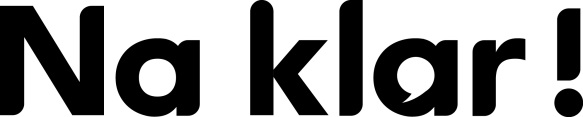 Antwoorden Flotte Frage bovenbouw vmbo/havo, week 40, 2020Die Grippe-Impfung in Corona-Zeiten1. Eigene Antwort.2. Eigene Antwort.3. b.4. b, c. 5. c.6. Eigene Antwort.